.Restart : On wall 3 after 32 counts*Start dance after Intro music 24 counts (on lyrics)*Sec1# *BALL FORWARD - SUGAR PUSH*Sec 2# *SAILOR STEP ( L-R ) - CROSS SHUFFLE - SIDE ( sway )*Sec 3# *PASSES STEP - ANCHOR STEP ( R-L )*Sec 4# *COASTER STEP - FORWARD SHUFFLE - CROSS SHUFFLE 1/4 TURN L - PADDLE 1/4 TURN L**( Restart Here on Wall 3 )*Sec 5# *COASTER STEP - FORWARD SHUFFLE - PADDLE 1/2 TURN L - CROSS BEHIND - SIDE - CROSS*Sec 6# *SIDE TOUCH - CROSS - SIDE - TOUCH DIAGONAL ( R-L ) - BALL CROSS - SIDE TOUCH*Contact : ricoyusran@yahoo.comSHE's MiNe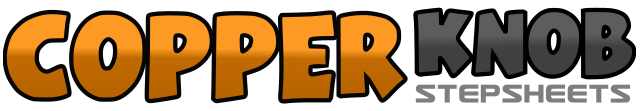 .......Count:48Wall:2Level:Improver.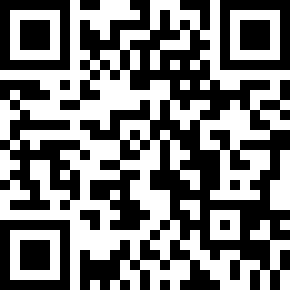 Choreographer:Andrico Yusran (INA) - June 2022Andrico Yusran (INA) - June 2022Andrico Yusran (INA) - June 2022Andrico Yusran (INA) - June 2022Andrico Yusran (INA) - June 2022.Music:The Girl Is Mine 2008 (Thriller 25th Anniversary Remix) (feat. will.i.am) - Michael JacksonThe Girl Is Mine 2008 (Thriller 25th Anniversary Remix) (feat. will.i.am) - Michael JacksonThe Girl Is Mine 2008 (Thriller 25th Anniversary Remix) (feat. will.i.am) - Michael JacksonThe Girl Is Mine 2008 (Thriller 25th Anniversary Remix) (feat. will.i.am) - Michael JacksonThe Girl Is Mine 2008 (Thriller 25th Anniversary Remix) (feat. will.i.am) - Michael Jackson........&-1-2Step R ball beside L , L forward , R forward3&4L forward , R in place , L back5-6R back with L heel diagonal , L back with R heel diagonal7&8R back , Recover on L , Recover on R ( weight On R )1&2Step L cross behind R , R side , L to side3&4R cross behind L , L side , R to side5&6L cross over R , R to side , L cross over R7-8R to side with Making Sway R - L ( weight on L )1-2Step R - L walk forward3&4R back 1/4 turn to L , L 1/4 turn to L back cross over R , R back5&6L back , Recover on R , Recover on L ( weight On L )7-8R back , Recover on L , Recover on R ( weight On R )1&2Step L back , R close beside L , L forward3&4R forward , L close beside R , R forward5&6L cross over R 1/4 turn to L ( 3.00 ) , R side , L cross over R7-8R side touch , R side touch 1/4 turn to L ( weight On L ) ( 12.00 )1&2Step R back , L close beside R , R forward3&4L forward , R close beside L , L forward5-6R side touch - R side touch 1/2 turn to L ( weight On L )(6.00)7&8R cross behind L , L to side , R cross over L1-2Step L side touch , L cross over R3-4R to side , L touch diagonal to L5-6L tap in place , R touch diagonal to R ( weight On L )&-7-8R ball close beside L , L cross over R , R side touch ( weight on L )